2020г.Порядок формирования и ведения реестра мест (площадок) накопления твердых коммунальных отходов на территории сельских поселенийВ соответствии с постановлением Правительства Российской Федерации от 31 августа 2018 года №1039 «Об утверждении Правил обустройства мест (площадок) накопления твердых коммунальных отходов и ведения их реестра» администрацией Белореченского городского поселения принято постановление от 26 декабря 2019 года № 835 «Об утверждении Порядка создания мест (площадок) накопления твердых коммунальных отходов и ведения реестра мест (площадок) накопления твердых коммунальных отходов на территории Белореченского городского поселения Белореченского района».Включение сведений о месте (площадке) накопления твердых коммунальных отходов расположенной на территории Белореченского городского поселения вносится в реестр по форме утвержденной постановлением администрации Белореченского городского поселения.Форма заявления о включении в реестр размещена на официальном сайте администрации муниципального образования Белореченский район во вкладке: «».Прием заявок осуществляется управлением  по благоустройству города администрации Белореченского городского поселения по Понедельникам и Вторникам с 8 до 12 часов по адресу: город Белореченск, ул. Интернациональная, 157. Или на по электронной почте <blagoystroistvo2020@mail.ru> Скачать файлыЗАЯВЛЕНИЕ о включении сведений о месте накопления твердых коммунальных отходов и включения их в реестр накопления твердых коммунальных отходов ( для скачивания)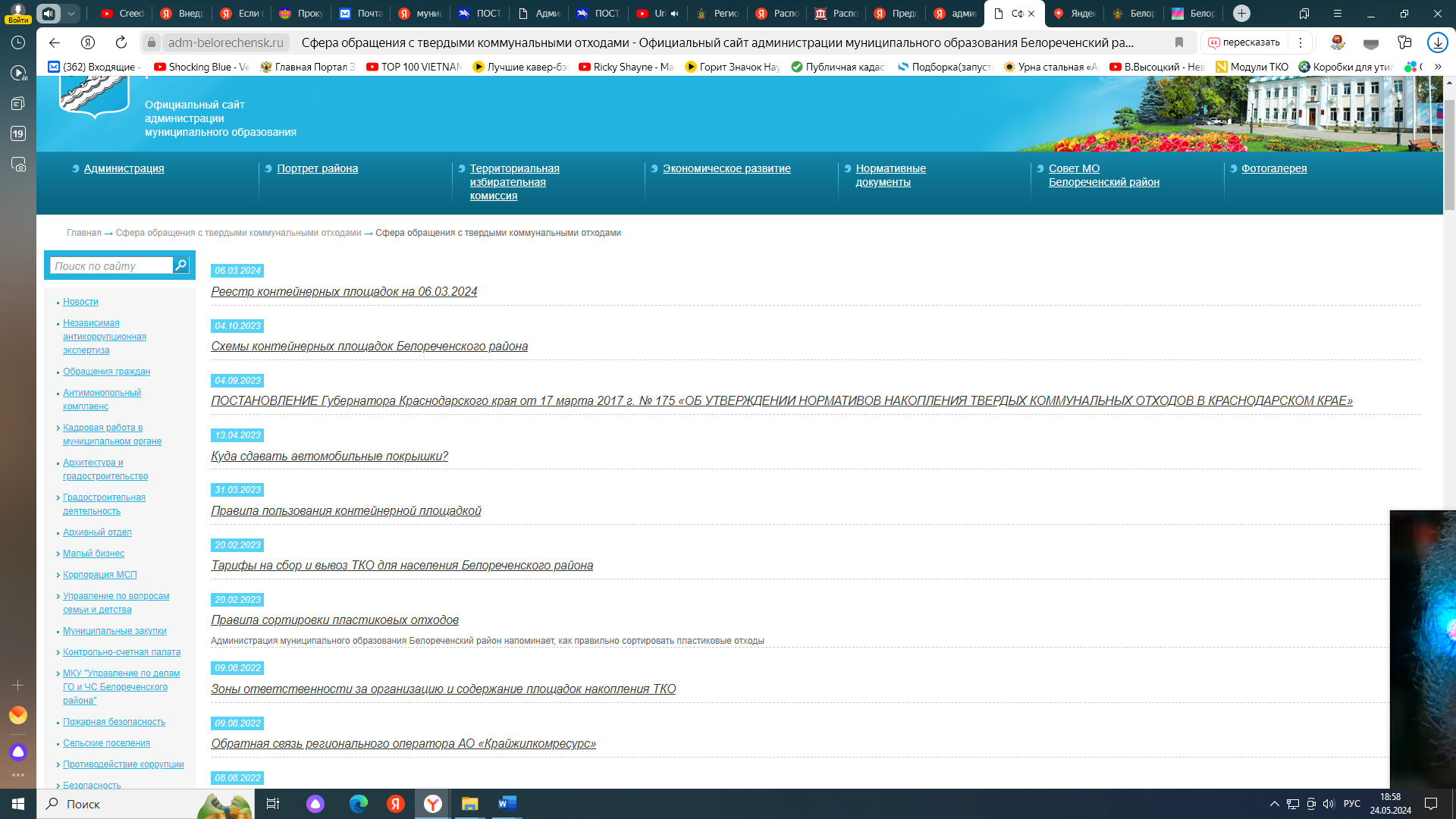 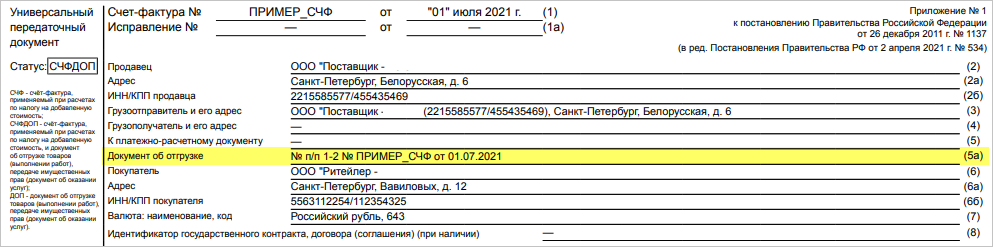 